Thank you for registering!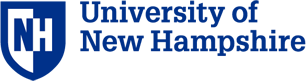 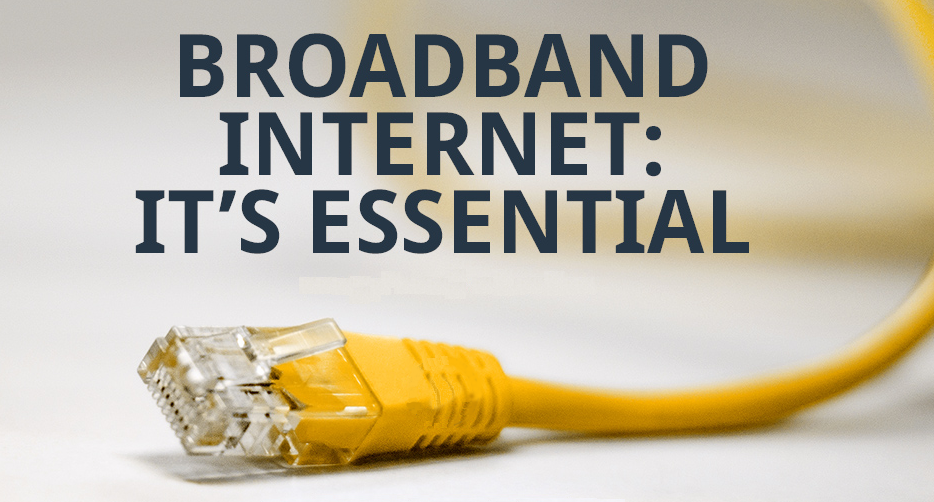 The New Hampshire Broadband Mapping and Planning Program and the New Hampshire Regional Planning Commissions invite all communities in New Hampshire to learn more about how to evaluate and improve internet access for their towns.Topics include: Economic Development and Broadband; Organizing your Community; Gathering Data; and Action Planning.This workshop is partially funded under a grant from the US Dept. of Commerce #33-50-M09048 to the University of New HampshireTo register another individual – click hereBroadband Internet: It’s Essential - A Workshop for New Hampshire CommunitiesNovember 19, 20149:00am-12:00noonNH Municipal Association Building, 25 Triangle Park Drive, Concord NH